CCD GIURGIUPORTOFOLIUOPERAȚII CU FIȘIERE ȘI DIRECTOAREFORMATOR,ALINA GABRIELA BOCAFORMABILCALIȚA NICOLETA25 OCTOMBRIE-18 NOIEMBRIE 2017CUPRINS1. Proiectarea unității de învățare…………………..32. Proiect de lecție…………………………………….53. Fișă de evaluare…………………………………….94. Barem……………………………………………...10PROIECTAREA UNITĂŢII DE ÎNVĂŢARE              •    Unitatea de învăţământ: ȘCOALA GIMNAZIALĂ  “ACADEMICIAN MARIN VOICULESCU“ GIURGIU                Profesor: CALIȚA NICOLETA•	Clasa/ Nr. Ore/săpt a V-a : /1 oră/săptămână•	Săptămâna/anul.2017•	Disciplina Informatică şi TIC•	Unitatea de învăţare: Sisteme de operare•	Nr. ore alocate: 3 oreProiect didacticTitlul lecţiei: Operații cu fișiere și directoareObiectul:Informatică și TIC                                                                                                                                                             Data: 30.10.2017Timpul acordat : 50 min.                                                                                                                                                                 Clasa:  a-V-a,Tipul lecţiei:  Transmiterea de cunostinteProfesor: Calița NicoletaCompetenţe generale	o	Utilizarea responsabilă și eficientă a tehnologiei informației și comunicațiiloro	Rezolvarea unor probleme elementare prin metode intuitive de prelucrare a informațieio	Elaborarea creativă de mini proiecte care vizează aspecte sociale, culturale și personale, respectând creditareainformației și drepturile de autorCompetenţe specifice:	1.1.Utilizarea eficientă şi în condiţii de siguranţă a dispozitivelor de calcul 1.2. Utilizarea eficientă a unor componente softwareObiective operaţionale :	InformativeElevii vor fi capabili:-	Să identifice un fișier-	Să identifice un director	FormativeElevii vor şti:- să relizeze un director respectând paşii de realizare aacestuia.- să creeze un fișier respectând paşii de realizare aacestuia.-să efectueze  operații cu fișiere și directoare (creare, ștergere, redenumire, copiere, mutare,căutare)	AfectiveElevii vor putea:- să înţeleagă noţiunea de director.- să înțeleagă noțiunea de fișierMetode şi procedee didactice:	Conversaţia euristică; Explicaţia; Demonstraţia;Mijloace de învăţare:	Fişe de lucru; Calculatorul VideoproiectorulMaterial bibliografic:	Informatică şi TIC, Manual pentru clasa a V-a, autor, editura: Sigma 2017DESFĂŞURAREA LECŢIEI:FIŞĂ DE EVALUARE An şcolar 2017-2018Clasa a V-aDisciplina:Informatică şi TICNume şi prenume elev:.......................................Profesor: CALIȚA NICOLETA Data: 30.10.2017   Timpul efectiv de lucru este de 30 minute.   Se acordă 10 puncte din oficiu.I. Încercuiţi litera din faţa răspunsului considerat corect:1. Prin ce este reprezentat un program în SO Windows?a. pictogramă ;b. celulă ;c. fereastră(4 x5p=20p)2. Ce se întâmplă dacă se acţionează butonul de minimizare a unei aplicaţii ?a. Fereastra este redusă la dimensiunea unui buton în taskbar;b. Fereastra este mărită pe desktop Fereastra este redusă la dimensiunea unui icon pe desktop;c. Fereastra este redusă la dimensiunea unei pictograme pe desktop.3.Închiderea unei ferestre se face cu ajutorul butonului:a)           b)        c)          d)  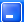 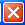 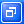 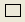 4. Care din urmatoarele imagini reprezinta o bara de instrumente:a)b)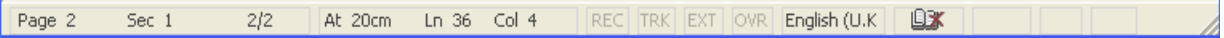 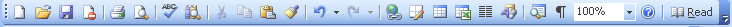 c)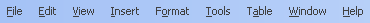 II. Stabiliți valoarea de adevăr a enunțurilor următoare prin încercuirea lui A (adevărat) sau F (fals) după caz:	(3 x10p=30p)A F 1. Suprafaţa ecranului din WINDOWS se numeşte fereastră.A F 2..Butonul de maximizare face parte din bara de stare.A F 3. Bara de titlu cuprinde meniurile.III. Completaţi spaţiile libere astfel încât enunţurile să devină corecte din punct de vedere ştiinţific.	(4 x10p=40p)a) Pictogramele sunt …………….. asociate aplicatiilor instalate, fisierelor sau resurselor hardware. b) Desktop – spaţiul de ……………..apare dupa încărcarea  sistemului de operare.c) Bara de sarcini este numită şi………………d) Meniul este o listă de .....................pe care calculatorul le poate executa.FIŞĂ DE EVALUARE Barem de evaluare şi de notareAn şcolar 2017-2018Clasa a V-aDisciplina:Informatică şi TIC   Pentru rezolvarea corectă a tuturor cerinţelor din Partea I, Partea a II-a si a III-a se acordă 90 depuncte. Se acordă 10 puncte din oficiu.I	(4 x5p=20p)1.   a2.   c3.   b4.   bII.	(3 x10p=30p)1.   A2.   F3.   FIII.	(4 x10p=40p)a)   imagini b)   lucruc)   taskbard)   operaţii10ConţinuturiCompetenţespecificeActivităţi de învăţareNroreResurse ( p r o c e d u r a l em a t e r i a l e , i n s t r u m e n t e T I C )Evaluare1. Rolul unui sistem de operare2. Elemente de interfață ale unui sistem de operare. Organizarea datelor pe suport extern1.2. Utilizareaeficientă a unorcomponente software-exersarea utilizării elementelorde interfață, într-o aplicație specifică sistemului de operare-folosit (de exemplu un editor de texte simplu sau un editor grafic), cu evidenţierea rolului unuisistem de operare.-descrierea modului de organizare a informațiilor pe suport extern și exersarea modalităților delucru cu fișiere și directoare.1h1hManualul de Informatică şi TICpentru clasa a V-a, EdituraSIGMAExplicaţia. Demonstraţia.Manualul de Informatică şi TIC pentru clasa a V-a, Editura SIGMACalculatoarele din laboratorul deinformaticăExplicaţiaDemonstraţia cu ajutorul elevilorFişa de lucruFişa de lucru3. Operații cu fișiere șidirectoare-realizarea într-o aplicație specifică sistemului de operare sau într-un utilitar specializat a principalelor operații cu fișiere și directoare (creare, ștergere, redenumire, copiere, mutare,căutare) în vederea organizăriiresurselor digitale personale1hManualul de Informatică şi TIC pentru clasa a V-a, Editura LITERACalculatoarele din laboratorul deinformaticăExplicaţiaDemonstraţia cu ajutorul elevilorFişa de lucru      Etapele lecţieiTimpActivitatea desfăşurată de:Activitatea desfăşurată de:Metoda de activitate      Etapele lecţieiTimpProfesorEleviMetoda de activitate01234Moment organizatoric2’Verifică prezenţa elevilor, pregătirea clasei pentru lecţieTransmiterea noilorcunoștinţe15’1. pe tablă titlul lecţiei : ”Oprații cu fișiere șidirectoare”2. Comunică obiectivele lecţiei3. Prezintă definiția fișierului : este o colecție omogenă de date, folosite în același scop, depozitate pe un dispozitiv de stocare (hard disk, CD, DVD, stick de memorie etc.)Fișierul este unitatea de bază pentru organizarea informației pe discurile calculatorului. În funcție de informația pe care o conțin, fișierele pot fi: texte, imagini, melodii, filme, programe etc.4.   Prezintă tipurile de fișiere :	fișiere de date – fișiere create sau aduse de utilizator (fișiere text, document, prezentare, audio, video etc.)	fișiere de aplicație – fișiere create de aplicațiile instalate de către utilizator	fișiere sistem – fișiere proprii sistemului deoperare5.Prezintă nume de fișiereOrice fișier se prezintă sub forma:nume.extensie unde:nume reprezintă numele fișieruluiextensia indică tipul fișierului.Restricții: numele fişierului poate conține cel mult 255 de caractere, mai puțin caracterele: \ /: * ? “ < > |6.Definește folderul (director sau dosar)este o colecție de fișiere și/sau de alte foldere. Cu ajutorul folderelor putem grupa informațiile, astfel încât acestea să poată fi accesate ușor.Notează în caiete titlul lecţieiElevii urmăresc demonstraţiaFrontalăIndividualDiscuţiaDiscuţiaDe aceea, folderul poate fi comparat cu un biblioraft pe care îl folosim la arhivarea diverselor documente.7.  Întreabă  elevii  denumirile  corecte  defişierea.   lucrare.txtb.   Medii de lucru.doc c.   Afaceri%.txtd.   989.txte.   Medii:.exef.	Felicit!.bmpElevii răspund la întrebările profesoruluiConsolidarea noilorcunoştinţe20’8. Prezintă gestionarea fișierelor șidirectoarelor (folderelor) de pe calculator. Sistemul de operare Windows ne oferă o aplicație numită Windows Explorer. Această aplicație poate fi lansată în mai multe moduri:o clic dreapta pe Start, iar apoi pe OpenWindows Explorer;o tasta Windows + E;o urmând calea Start | All Programs |Accessories | Windows ExplorerSalvarea fişierului: File/Fişier -Save/Salvare - Tastare nume - Save/Salvare9. Explică elevilor care  sunt paşii pentru crearea dosarelor:	Deschideţi pictograma MyComputer;	selectaţi unitatea de disc şi poziţia nouluiElevii urmăresc demonstraţiaElevii noteazăÎn echipădirector;	alegeţi File/Fişier - New/Nou - Folder/Dosar;	introduceţi un nume pentru dosar  şi apăsaţitasta <Enter>10. Explca elevilor copierea, mutarea şi ştergerea fişierelor/dosarelorPentru copierea, mutarea şi ştergerea fişierelor în Windows XP există două metode:“decupează / copiază şi inserează” (cut / copy, paste), folosind tastatura sau mouse-ulPaşii  pentru redenumirea unui dosar sau a unui fişier:1.   executaţi click dreapta pe dosarul/fişierul dorit;2.   RENAME/REDENUMIRE, tastaţinumele dorit.Lucrare practică. Creearea unei structuri arborescente cu fișiere și directoare.Analizăm cele create de elevi la fiecare calculatorDiscuţiaConversaţiaElevii noteazăElevii lucrează pecalculatoareFrontalăFrontală      Feed-back4’Întreabă elevii despre noţiunile învăţate în orarespectivăCe este un fișier, ce este un director.  Cum se crează un director și un fișier. Cum se salvează,Răspund la întrebărileprofesoruluiFrontalăConversaţieEvaluare şi notare1’Notează elevii care au dat răspunsuri corecte.